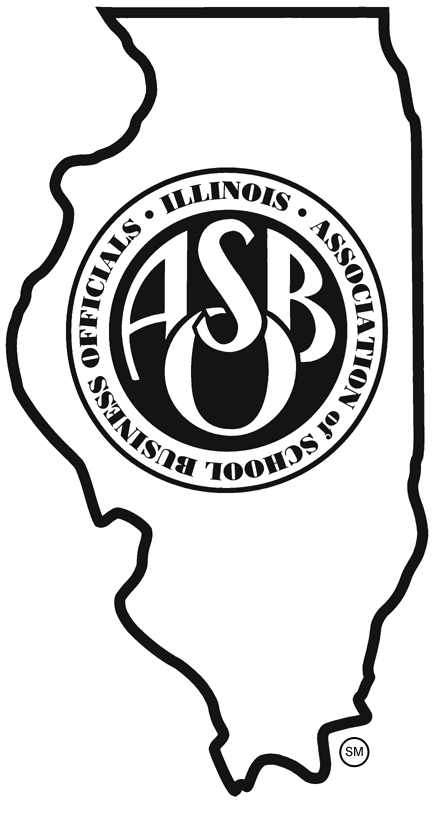 Illinois ASBO_________________________________New Content Recommendations_____________________________________________________________Gathered during the JULY 2016 PDC MeetingTax LevyGATA TrainingCash Management IssuesLegislative UpdatesCreative Revenue SourcesExpansion & Renovation of FacilitiesLTD policiesPayrollBuilding Security & SurveillanceState Funding Updates21st Century LearningStaff/Board IssuesLong Range Construction